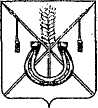 АДМИНИСТРАЦИЯ КОРЕНОВСКОГО ГОРОДСКОГО ПОСЕЛЕНИЯКОРЕНОВСКОГО РАЙОНАПОСТАНОВЛЕНИЕот 16.05.2024  		                                                  			  № 647г. КореновскОб утверждении отчета о реализации ведомственной целевойпрограммы «Информатизация Кореновского городскогопоселения на 2023-2025 годы» за 2023 годВ соответствии с постановлением администрации Кореновского городского поселения Кореновского района от 11 сентября 2018 года                                № 1152 «Об утверждении Порядка разработки, утверждения и                              реализации ведомственных целевых программ в Кореновском городском поселении Кореновского района» (с изменением от 6 октября 2020 года                             № 808), администрация Кореновского городского поселения Кореновского района п о с т а н о в л я е т:1. Утвердить отчет о реализации ведомственной целевой программы «Информатизация Кореновского городского поселения на 2023-2025 годы» за 2023 год (прилагается).2. Общему отделу администрации Кореновского городского поселения Кореновского района (Козыренко) обеспечить размещение настоящего постановления на официальном сайте администрации Кореновского городского поселения Кореновского района в информационно-телекоммуникационной сети «Интернет».3. Контроль за выполнением настоящего постановления возложить                    на заместителя главы Кореновского городского поселения Кореновского района Т.В. Супрунову.4. Постановление вступает в силу со дня его подписания.ГлаваКореновского городского поселенияКореновского района                                                                           М.О. ШутылевОТЧЕТ  о реализации ведомственной целевой программы «Информатизация Кореновского городского поселения на 2023-2025 годы» за 2023 годВедомственная целевая программа «Информатизация Кореновского городского поселения на 2023-2025 годы» была утверждена постановлением администрации Кореновского городского поселения Кореновского района        от 12 октября 2022 года № 1319.В 2023 году в рамках реализации Программы предусматривалось выполнение мероприятий: Приобретение Лицензий для программных продуктов Обслуживание и администрирование защищенных каналов связи Обновление компьютерной техники, запчастей, рабочих мест, оказывающих муниципальные услугиДля реализации мероприятий Программы в 2023 году было запланировано и выделено – 300000 рублей 00 копеек за счет средств бюджета Кореновского городского поселения Кореновского района.Запланированные и выделенные денежные средства на реализацию вышеуказанной ведомственной целевой программы освоены в полном размере согласно приложению, к отчету о реализации мероприятий ведомственной целевой программы «Информатизация Кореновского городского поселения на 2023-2025 годы» за 2023 год (приложение № 1). Оценка эффективности реализации ведомственной целевой программы «Информатизация Кореновского городского поселения на 2023-2025 годы» за 2023 год (приложение № 2). Все запланированные мероприятия реализованы в полном объеме, что подтверждается проведенной оценкой эффективности реализации ведомственной целевой программы «Информатизация Кореновского городского поселения на 2023-2025 годы» за 2023 год (приложение № 2)Начальник общего отдела администрации Кореновского городского поселения    Кореновского района                                                                        Л.В. КозыренкоОТЧЕТо выполнении ведомственной целевой программыКореновского городского поселения Кореновского района«Информатизация Кореновского городского поселения на 2023-2025 годы»Начальник общего отдела администрации Кореновского городского поселения                                                                       Л.В. КозыренкоОТЧЕТоб исполнении целевых показателей ведомственной целевой программы Информатизация Кореновского городского поселения на 2023-2025 годы»за 2023 годСоциально-экономическим результатом реализации Программы мероприятий является:Повышение общего количества современных компьютеров администрации Кореновского городского поселения и повышение уровня защиты от сторонних угроз, кражи рабочих или же персональных данных.Развитие инфраструктуры доступа к сервисам «электронного правительства» администрации Кореновского городского поселения Кореновского района.Индикаторами результативности ожидаемых результатов от реализации Программы являются:Начальник общего отдела администрации Кореновского городского поселения    Кореновского района                                                                        Л.В. КозыренкоПРИЛОЖЕНИЕУТВЕРЖДЕНпостановлением администрацияКореновского городского поселения Кореновского районаот 16.05.2024 № 647ПРИЛОЖЕНИЕ № 1к отчету о реализации мероприятий ведомственной целевой программы «Информатизация Кореновского городского поселения на 2023-2025 годы» за 2023 год№ п/пНаименова-ние мероприятияПлан/Исполне-ниеОбщий объем финансирования, тыс. руб.в том числев том числев том числев том числе%                       выпол-ненияСтепень  ирезультатывыполнения*№ п/пНаименова-ние мероприятияПлан/Исполне-ниеОбщий объем финансирования, тыс. руб.Местный бюджетпривлеченные средства из:привлеченные средства из:привлеченные средства из:%                       выпол-ненияСтепень  ирезультатывыполнения*№ п/пНаименова-ние мероприятияПлан/Исполне-ниеОбщий объем финансирования, тыс. руб.Местный бюджетФедерального бюджетаКраевого бюджета Внебюджетных источников%                       выпол-ненияСтепень  ирезультатывыполнения*123456789101Обслуживание и администрирование защищенных каналов связиПлан46,846,81Обслуживание и администрирование защищенных каналов связиИсполнение46,846,8100%2Обновление компьютерной техники, запчастей, рабочих мест, оказывающих муниципальные услугиПлан228,7228,72Обновление компьютерной техники, запчастей, рабочих мест, оказывающих муниципальные услугиИсполнение228,5228,599%3Приобретение Лицензий для программных продуктовПлан24,524,53Приобретение Лицензий для программных продуктовИсполнение24,524,5100%Итого по программеПлан300300100%Исполнение299,8299,8099%ПРИЛОЖЕНИЕ № 2к отчету о реализации мероприятий ведомственной целевой программы «Информатизация Кореновского городского поселения на                          2023-2025 годы» за 2023 год Наименование целевого показателя программыЕдиница измеренияПредусмотренное программой значение целевого показателя на текущий годФактическое значение целевого показателя на отчетную датуПримечаниеКоличество компьютеров с защищенным каналом связишт812Количество обновленных рабочих мест, оказывающих муниципальные услугишт818